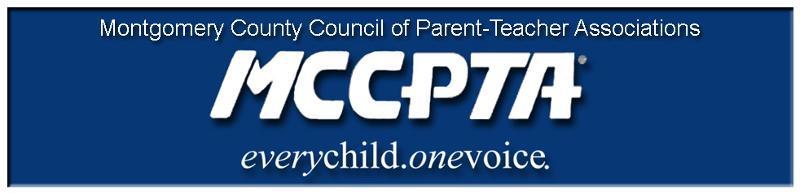 Delegates’ Assembly Meeting AgendaTuesday, October 24, 20178:00 PM CESC AuditoriumDRAFT UNTIL APPROVED BY DA(35 voting members to achieve quorum)Mission of PTATo make every child's potential a reality by engaging and empowering familiesand communities to advocate for all children.Hacer una realidad el potencial de cada niño al comprometer y apoderar las familias y comunidades para que intercedan por todos los niños.Please join us at 6:30 PM for MCCPTA Presents!Welcome and Approval of Agenda and MinutesOld BusinessVote: Undocumented Students ResolutionVote: Advocacy Priorities2017-18 budgetNew Business	Access for All vs. One Size Fits All – Cynthia Simonson, VP Educational Issues	Officer Reports and Committee & Cluster Reports (new format).  Officers and Chairs will:Answer questions members have about the reports they've already readMention important events occurring since preparation of a reportEmphasize important events/happenings	AnnouncementsCouncilmember Rice CIP Presentation – 11/13/17 at Gaithersburg HSAdjournment & Committee Meetings